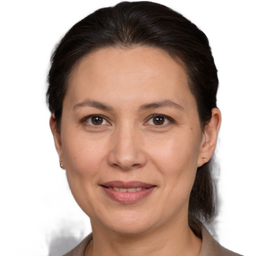 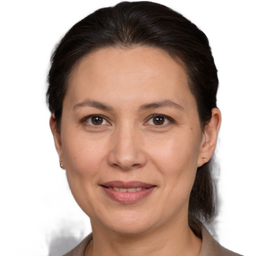 | CONTACT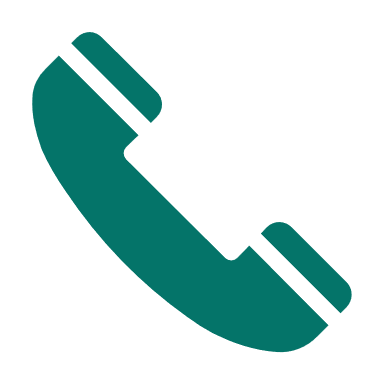 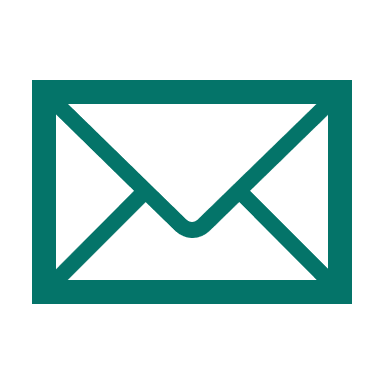 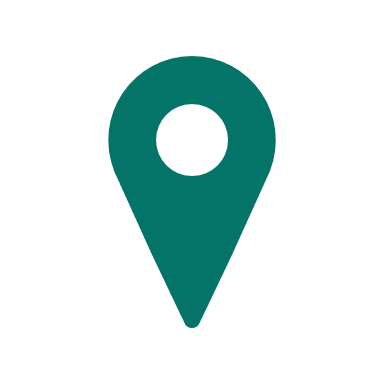 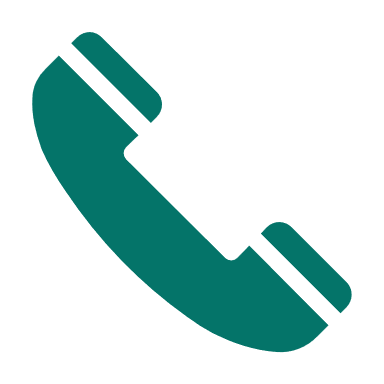 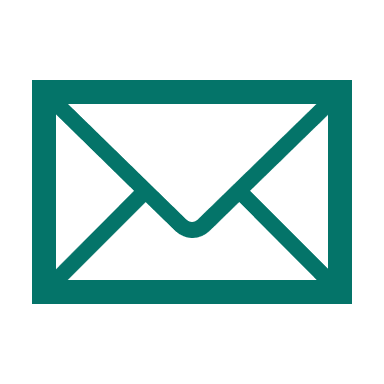 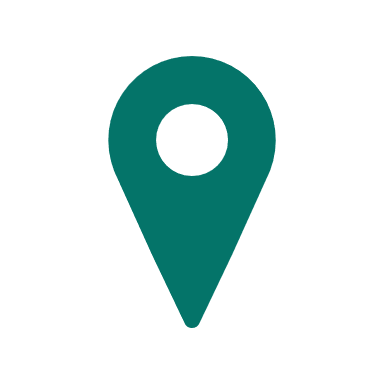 | POINTS FORTSVision stratégiqueTransformation digitaleLeader humainDigital marketing Expérience utilisateur	Culture du résultat| LANGUES	Français : NatifAnglais : BilingueAllemand : BilingueEspagnol : Bilingue| FORMATIONHEC Paris1998 - 2003Template de CV offert par Digital MoversCabinet de recrutement spécialisé dans le recrutement d’experts du digitalwww.digitalmovers.fr| EXPÉRIENCES PROFESSIONNELLES